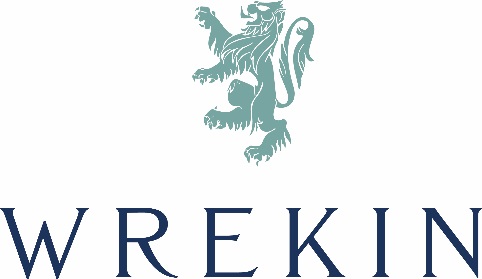 Teacher of Science with Chemistry or Physics specialism (Full-time)To commence September 2021This full-time post offers the opportunity to teach and contribute as part of a large and important department at Wrekin, which produces excellent results in public examinations.  The Science DepartmentWe are looking for a well-qualified and enthusiastic teacher with a passion for their subject(s).  The successful candidate will be inspiring in the classroom, with initiative, good communication skills, and a willingness to contribute as part of an outstanding Science team.  They will ensure their classes produce excellent academic results, as well as engaging and motivating learners with their love of their subject(s).  The successful applicant will be required to teach Chemistry or Physics to the full range of abilities at least up to GCSE, although there is scope for a suitably qualified/experienced candidate to teach up to A level in one or both sciences.  The ability to teach a second science to KS3 or GCSE would be advantageous, but is not essential.  Real consideration will be given to applicants who are new to the profession, as well as to more experienced teachers.With ever-increasing interest from parents in their children’s education, the person appointed will be expected to have good interpersonal skills as well as being effective in the use of current technologies both for communication and to enhance teaching and learning.The Science team currently comprises ten full and part-time teaching members of staff, along with three technicians.  There are eight dedicated science laboratories, giving most members of the department a consistent room in which to teach.  All pupils are taught individual sciences by subject specialists.  The department currently offers AQA 9-1 GCSE courses; some pupils take three individual science GCSE qualifications, whilst others follow the Trilogy (combined sciences) course.  At A Level, we follow OCR specifications in Physics and Chemistry (and the Edexcel Salters (Nuffield) course in Biology).Regular clinics are offered to give extra support to pupils who require it; some of these are run on Saturday mornings as part of our voluntary activities programme.  There is also scope for extending the skills and understanding of Gifted and Talented pupils via a regular programme of lectures and competitions; a willingness to be involved beyond the day-to-day teaching would be welcome.  The school has campus-wide Wi-Fi and a policy of ‘bring your own device’ for pupils.  All teaching staff are issued with iPads to use for teaching, learning and administrative purposes.  This is augmented by the availability of other computer suites and class sets of iPads in strategically useful areas.  All pupils and staff are provided with Wrekin Google email addresses and good use is made of the suite of accompanying applications for teaching, learning and communication.Pastoral ResponsibilitiesWrekin College has an enviable reputation for pastoral care and all members of staff play a part in this aspect of school life.  The successful candidate will act as tutor to a group of approximately fifteen pupils for whom they will have special responsibility and will work with their tutees’ Housemaster or Housemistress to supervise the academic and personal development of this group of pupils.  He/she will also play a role in supporting the Housemaster or Housemistress in running the House.  The boarding community is an important part of Wrekin and a willingness to contribute to the boarding side of the school through evening duties is expected.  This is very much a pleasant, pastoral role and not something which should be viewed as onerous for anyone with no previous experience of boarding.Co-Curricular ActivitiesGames and other co-curricular activities are a major part of life at Wrekin and the successful candidate will be expected to be involved in some capacity in these areas.  Candidates with relevant skills or interests - whether enthusiasm for coaching a major or minor sport, an interest in set design, experience of the Duke of Edinburgh Award scheme or another activity which could enrich school life - are warmly encouraged to mention them in their application.Salary Wrekin College has its own salary scale.  The successful candidate will be paid at a level commensurate with his or her qualifications and experience.  AccommodationThe school has a number of residential properties on site and may be able to offer accommodation to the successful applicant.ApplicationsAn application form, along with curriculum vitae and letter of application, should arrive no later than Thursday 14th January 2021 and be sent to: hr@wrekincollege.com (or by post to: The Headmaster, Wrekin College, Wellington, Shropshire TF1 3BH).Candidates wishing to discuss the post informally before applying should contact the Headmaster’s office in the first instance. Telephone: 01952 265602Wrekin College is committed to safeguarding and promoting the welfare of children and young people.  The successful applicant will be subject to a criminal records check. Candidates are requested to provide proof of qualifications and identity when attending for interview.  Where possible, the proof of identity should include two of the following documents: passport, birth certificate or driving licence, plus a document detailing National Insurance number and proof of residential address.  Further evidence may be requested from the person appointed to enable the school to carry out the necessary criminal background check.If you submit an application but are not called for interview by 30th January, please assume that your application has been unsuccessful.Tim Firth, Headmaster